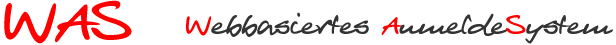 Anmeldeformular Oberstufe SchorenDie Schulwünsche werden auf dem Reihungsformular erfasst.Ich bin mit der elektronischen Verarbeitung meiner Daten ausschließlich zum Zweck der Schulanmeldung, sowie mit der Teilnahme am Tabletprojekt (bei Mehrheitsbeschluss) bzw. am Notebookprojekt einverstanden.Datum: 		Unterschrift: 	PersonalienPersonalienPersonalienSozialversicherungsnummer
oder Ersatzkennzahl, falls vorhandenFamiliennameVornameGeschlecht  weiblich      männlich    divers    offen    inter    k.A.    weiblich      männlich    divers    offen    inter    k.A.  GeburtsdatumGeburtsstaatStaatsbürgerschaftReligionsbekenntnisAlltagsspracheErstspracheHerkunftsschule/KlasseErzieher-Adresse (wenn beide Elternteile erziehungsberechtigt sind, bitte beide Spalten ausfüllen)Erzieher-Adresse (wenn beide Elternteile erziehungsberechtigt sind, bitte beide Spalten ausfüllen)Erzieher-Adresse (wenn beide Elternteile erziehungsberechtigt sind, bitte beide Spalten ausfüllen)Erziehungsberechtigt Erziehungsberechtigte           bzw. MutterErziehungsberechtigter        bzw. VaterVorname(n) und Familienname(n) GeburtsdatumStaatPLZ und OrtStraßeHausnummerMobiltelefonTelefonnummer 2E-Mail